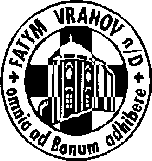 FATYM Vranov nad Dyjí, Náměstí 20, 671 03 Vranov nad Dyjí;515 296 384, email: vranov@fatym.com; www.fatym.comBankovní spojení: Česká spořitelna č.ú.:1580474329/08005. 2. neděle 5. v mezidobí 7,30 Vratěnín – mše svatá 7,30 Štítary –  mše svatá 9,00 Plenkovice –  mše svatá 9,15 Vranov – mše svatá 10,15 Olbramkostel - mše svatá 11,11 Lančov – mše svatá6. 2. pondělí památka sv. Pavla Mikiho a druhů, mučedníků6,45 Vranov – mše svatá16,00 Vratěnín -  mše svatá7. 2. úterý 5. týdne v mezidobí – sv. Richard16,00 Uherčice – dům Slečny E. Součkové – kaple sv. Anežky – mše svatá18,06 Štítary – mše svatá8. 2. středa sv. Jeronýma Emilianiho, panny 7,30 Olbramkostel – mše svatá17,00 Šumná – svatá půlhodinka18,00 Lančov – mše svatá9. 2. čtvrtek 5. týdne v mezidobí – sv. Apollonie16,00 Onšov – mše svatá17,00 Vranov – mše svatá18,00 Šumná – mše svatá10. 2. pátek památka sv. Scholastiky, panny 8,00 Vranov – mše svatá16,30 Olbramkostel – mše svatá18,00 Plenkovice – mše svatá 19,30 Šumná KD – mše svatá v rámci FATYMského plesu 11. 2. sobota Panny Marie Lurdské18,00 Zadní Hamry – mše svatá19,30 Vranov – adorace za duchovní povolání12. 2. neděle 6. v mezidobí 7,30 Vratěnín – mše svatá 7,30 Štítary –  mše svatá 9,00 Plenkovice –  mše svatá 9,15 Vranov – mše svatá 10,15 Olbramkostel - mše svatá 11,11 Lančov – mše svatá11,30 Šumná – mše svatáHeslo: Mějme stále na paměti, že jsme všichni Boží děti. Modleme se za mír – připojme půst.,V pondělí 6.2 v 18h fara Vranov – film Don Kamilo 3. 10. 2. Šumná ples – prosíme o dary do tomboly. 11. 2. Vranov: adorace za duchovní povolání v 19,30. 9. 2. – 12. 2. exercicie pro dívky a ženy téma: MDPD (Miluj do posledního dechu), 16. - 19. 2. exercicie pro muže téma: O něco jde, 19. 2. Štítary od 10,00 Masopust, 20. 2. Duchovní obnova pro maminky malých dětí – jednodenní, 26. 2. Kino Máj v 15,30 film pro TKS koledníky – Princ Egyptský, 2. 3. – 5. 3. exercicie pro maminky Marianek a Soluňáků téma: V pravdě. Na exercicie se hlaste u p. Magdalény Jírové tel. 731 402 745; 